題型類別(頁數)原資料建 議 修 訂說       明原語會檢核E樂園修改基本詞彙-親屬 (第2頁)  snaw qbsuran    哥哥  qbsuran snaw      哥哥 1.錄的聲音正確 2.書寫錯誤(相反)基本詞彙-親屬 (第2頁) kuyuh qbsuran    姊姊  qbsuran kuyuh     姊姊  1.錄的聲音正確 2.書寫錯誤(相反)基本詞彙-親屬 (第2頁)   snaw swayi      弟弟  swayi snaw     弟弟 1.錄的聲音正確 2.書寫錯誤(相反)基本詞彙-親屬 (第2頁) kuyuh swayi      妹妹    swayi kuyuh     妹妹 1.錄的聲音正確 2.書寫錯誤(相反)基本詞彙-親屬 (第2頁)nirih tama伯父/叔叔/舅舅(初級) snaw qbsuran   tama;snaw swayi tama;snaw swayi bubu伯父；叔叔；舅舅(中級)有兩種版本請統一命題6/8請語推組織E樂園編修委員確立建議修訂辭彙後再行請北市大協助修正線上資料。基本詞彙-否定詞 （第4頁）   aji  別   iya  別1.錄的聲音是iya(正  確)2.書寫用aji別 (錯  誤)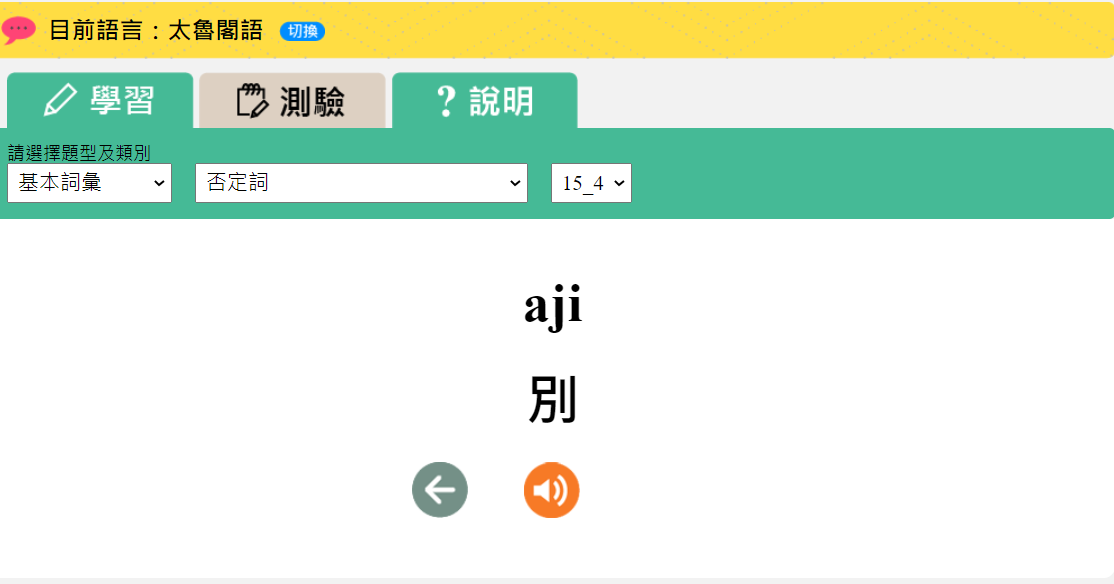 練習題(看圖示字)-植物/水果(第19頁)  sibus ka nii.  那是甘蔗。   sibus ka nii.   這是甘蔗。1.音檔正確2.中文書寫nii應  該是寫「這」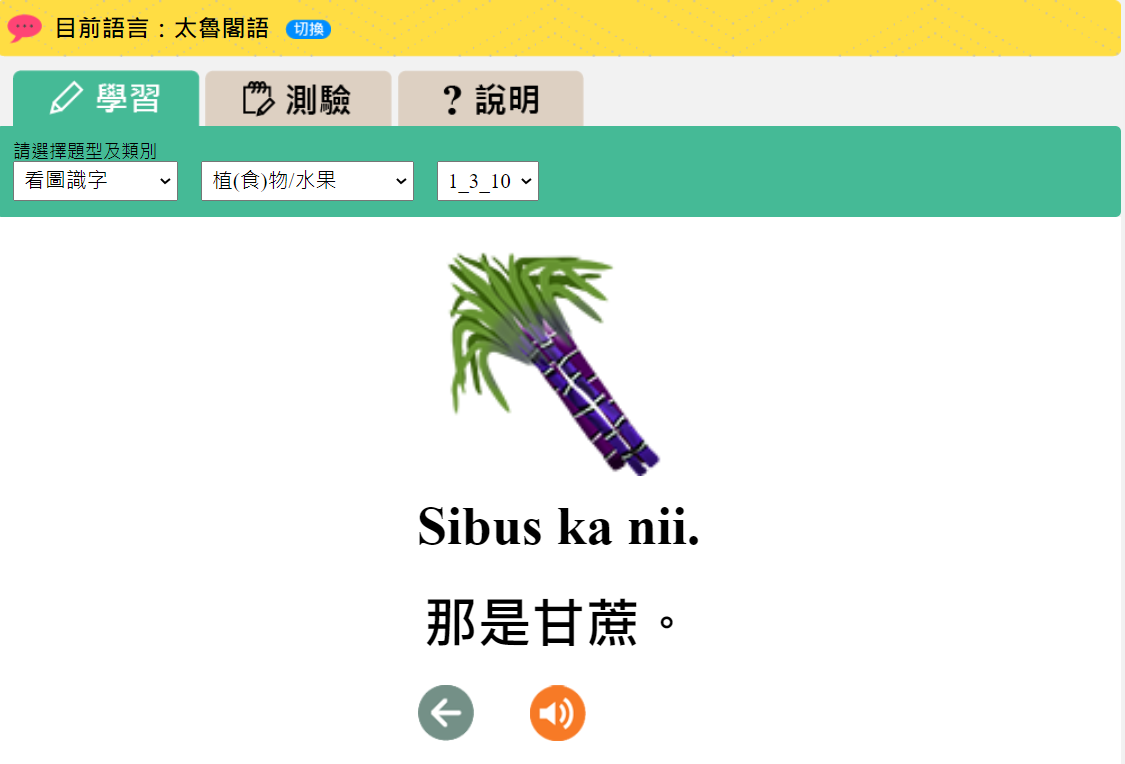 